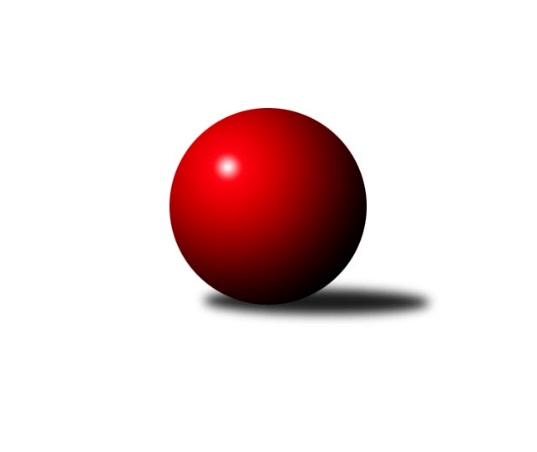 Č.16Ročník 2010/2011	12.2.2011Nejlepšího výkonu v tomto kole: 3464 dosáhlo družstvo: TJ Třebíč2. KLM B 2010/2011Výsledky 16. kolaSouhrnný přehled výsledků:KK Moravská Slávia Brno ˝B˝	- TJ Třebíč	1:7	3291:3464	7.5:16.5	12.2.SK Baník Ratiškovice	- KK Šumperk˝A˝	3:5	3104:3121	10.0:14.0	12.2.SK Camo Slavičín ˝A˝	- TJ Start Rychnov n. Kn.	2:6	3242:3370	7.0:17.0	12.2.TJ Rostex Vyškov ˝A˝	- KK Zábřeh	2:6	3324:3344	11.0:13.0	12.2.TJ BOPO Třebíč	- TJ Opava˝A˝	4:4	3323:3330	12.5:11.5	12.2.Sokol Přemyslovice˝A˝	- KK Blansko 	7:1	3269:3235	12.5:11.5	12.2.Tabulka družstev:	1.	TJ Třebíč	16	14	1	1	94.0 : 34.0 	221.5 : 162.5 	 3336	29	2.	TJ Opava˝A˝	16	10	2	4	73.0 : 55.0 	208.0 : 176.0 	 3281	22	3.	TJ Start Rychnov n. Kn.	16	9	1	6	68.5 : 59.5 	202.0 : 182.0 	 3205	19	4.	KK Šumperk˝A˝	16	8	2	6	70.0 : 58.0 	187.0 : 197.0 	 3248	18	5.	SK Baník Ratiškovice	16	9	0	7	69.0 : 59.0 	198.0 : 186.0 	 3264	18	6.	KK Blansko	16	8	1	7	66.5 : 61.5 	200.5 : 183.5 	 3278	17	7.	KK Zábřeh	16	8	0	8	67.5 : 60.5 	203.0 : 181.0 	 3285	16	8.	TJ Rostex Vyškov ˝A˝	16	5	3	8	62.0 : 66.0 	191.5 : 192.5 	 3271	13	9.	SK Camo Slavičín ˝A˝	16	5	1	10	52.0 : 76.0 	175.5 : 208.5 	 3207	11	10.	Sokol Přemyslovice˝A˝	16	4	2	10	52.0 : 76.0 	176.0 : 208.0 	 3190	10	11.	TJ BOPO Třebíč	16	4	2	10	45.5 : 82.5 	169.5 : 214.5 	 3190	10	12.	KK Moravská Slávia Brno ˝B˝	16	4	1	11	48.0 : 80.0 	171.5 : 212.5 	 3201	9Podrobné výsledky kola:	 KK Moravská Slávia Brno ˝B˝	3291	1:7	3464	TJ Třebíč	Josef Němeček	146 	 153 	 140 	144	583 	 3:1 	 526 	 134	124 	 119	149	Aleš Zeman	Jan Polák	122 	 130 	 123 	128	503 	 0:4 	 586 	 153	162 	 137	134	Petr Března	Dalibor Dvorník	140 	 136 	 128 	148	552 	 2:2 	 561 	 117	169 	 136	139	Miroslav Mátl	Lubomír Kalakaj	164 	 132 	 116 	134	546 	 1:3 	 602 	 142	138 	 164	158	Karel Uhlíř	Svatopluk Krejčí	143 	 142 	 143 	137	565 	 0.5:3.5 	 604 	 144	168 	 155	137	Václav Rypel	Jan Bernatík	138 	 134 	 128 	142	542 	 1:3 	 585 	 160	131 	 148	146	Kamil Nestrojilrozhodčí: Nejlepší výkon utkání: 604 - Václav Rypel	 SK Baník Ratiškovice	3104	3:5	3121	KK Šumperk˝A˝	Jakub Toman	136 	 121 	 122 	107	486 	 0:4 	 541 	 152	131 	 128	130	Miroslav Smrčka	Jakub Tomančák	148 	 123 	 135 	140	546 	 2:2 	 532 	 125	143 	 140	124	Zdeněk Palyza	Luděk Rychlovský	135 	 130 	 136 	144	545 	 3:1 	 496 	 140	122 	 125	109	Jaroslav Sedlář	Josef Toman	118 	 131 	 119 	130	498 	 2:2 	 500 	 127	117 	 127	129	Marek Zapletal	Viktor Výleta	131 	 127 	 131 	137	526 	 2:2 	 516 	 143	140 	 107	126	Jan Petko	Aleš Zálešák	115 	 131 	 127 	130	503 	 1:3 	 536 	 138	145 	 115	138	Josef Toušrozhodčí: Nejlepší výkon utkání: 546 - Jakub Tomančák	 SK Camo Slavičín ˝A˝	3242	2:6	3370	TJ Start Rychnov n. Kn.	Pavel Sláma	124 	 121 	 138 	137	520 	 0:4 	 577 	 145	146 	 146	140	Jiří Karasz	Tomáš Polášek	136 	 158 	 131 	140	565 	 2:2 	 541 	 123	137 	 135	146	Martin Čihák	Jiří Zimek	173 	 131 	 125 	130	559 	 2:2 	 554 	 157	119 	 146	132	Jiří Brouček	František Novák	114 	 154 	 129 	152	549 	 1:3 	 588 	 146	146 	 143	153	Jiří Kmoníček	Karel Ivaniš *1	139 	 98 	 137 	135	509 	 2:2 	 535 	 140	132 	 131	132	Jakub Seniura	Libor Pekárek ml.	120 	 140 	 146 	134	540 	 0:4 	 575 	 132	143 	 161	139	Dalibor Ksandrrozhodčí: střídání: *1 od 65. hodu Zdeněk GajdaNejlepší výkon utkání: 588 - Jiří Kmoníček	 TJ Rostex Vyškov ˝A˝	3324	2:6	3344	KK Zábřeh	Petr Pevný	144 	 138 	 126 	134	542 	 1:3 	 550 	 137	145 	 133	135	Pavel Hrdlička	Jiří Trávníček	140 	 150 	 145 	125	560 	 2:2 	 563 	 148	139 	 127	149	Lukáš Horňák	Aleš Staněk	144 	 133 	 135 	158	570 	 3:1 	 530 	 153	130 	 131	116	Zdeněk Švub	Michal Prachař	131 	 138 	 118 	136	523 	 1:3 	 551 	 143	125 	 136	147	Jiří Flídr	Eduard Varga	142 	 136 	 135 	147	560 	 1:3 	 588 	 152	145 	 153	138	Martin Sitta	Kamil Bednář	127 	 158 	 139 	145	569 	 3:1 	 562 	 168	139 	 130	125	Josef Sittarozhodčí: Nejlepší výkon utkání: 588 - Martin Sitta	 TJ BOPO Třebíč	3323	4:4	3330	TJ Opava˝A˝	Jan Grygar	149 	 132 	 150 	146	577 	 2.5:1.5 	 587 	 141	153 	 150	143	Radim Marek	Jiří Mikoláš	141 	 150 	 141 	159	591 	 4:0 	 530 	 114	147 	 125	144	Petr Wolf	Vladimír Dřevo	122 	 130 	 126 	122	500 	 0:4 	 578 	 158	140 	 151	129	Vladimír Konečný	Bohumil Drápela	130 	 130 	 147 	147	554 	 3:1 	 515 	 111	138 	 126	140	Petr Bracek	Robert Pevný	150 	 160 	 138 	137	585 	 2.5:1.5 	 555 	 151	147 	 138	119	Jiří Vícha	František Jakoubek	136 	 114 	 144 	122	516 	 0.5:3.5 	 565 	 136	137 	 155	137	Jiří Hendrychrozhodčí: Nejlepší výkon utkání: 591 - Jiří Mikoláš	 Sokol Přemyslovice˝A˝	3269	7:1	3235	KK Blansko 	Ivo Mrhal ml.	120 	 124 	 148 	151	543 	 2:2 	 526 	 134	128 	 123	141	Roman Flek	Ladislav Stárek	127 	 149 	 153 	145	574 	 2.5:1.5 	 576 	 146	145 	 140	145	Ondřej Němec	Vojtěch Jurníček	114 	 125 	 132 	128	499 	 0:4 	 530 	 132	132 	 137	129	Lukáš Hlavinka	Milan Zezulka	149 	 135 	 149 	134	567 	 3:1 	 541 	 138	136 	 137	130	Ladislav Novotný	Jiří Zezulka st.	125 	 147 	 128 	144	544 	 3:1 	 527 	 130	135 	 119	143	Martin Honc	Pavel Lužný	140 	 122 	 132 	148	542 	 2:2 	 535 	 125	130 	 120	160	Petr Michálekrozhodčí: Nejlepší výkon utkání: 576 - Ondřej NěmecPořadí jednotlivců:	jméno hráče	družstvo	celkem	plné	dorážka	chyby	poměr kuž.	Maximum	1.	Martin Sitta 	KK Zábřeh	579.15	374.5	204.6	1.7	8/9	(625)	2.	Václav Rypel 	TJ Třebíč	579.00	381.2	197.8	1.8	8/9	(618)	3.	Petr Pevný 	TJ Rostex Vyškov ˝A˝	578.79	377.3	201.5	1.3	9/9	(618)	4.	Kamil Nestrojil 	TJ Třebíč	576.22	375.8	200.4	1.9	9/9	(611)	5.	Ondřej Němec 	KK Blansko 	573.73	379.2	194.5	1.3	8/9	(610)	6.	Radim Marek 	TJ Opava˝A˝	570.57	371.2	199.3	1.2	8/9	(633)	7.	Josef Touš 	KK Šumperk˝A˝	563.53	362.1	201.4	1.6	9/9	(607)	8.	Josef Sitta 	KK Zábřeh	561.72	377.4	184.3	2.1	9/9	(593)	9.	Luděk Rychlovský 	SK Baník Ratiškovice	560.70	363.3	197.4	1.8	8/9	(598)	10.	Lukáš Horňák 	KK Zábřeh	559.76	366.8	192.9	2.5	9/9	(593)	11.	Jiří Trávníček 	TJ Rostex Vyškov ˝A˝	559.17	372.2	186.9	2.8	8/9	(614)	12.	Karel Uhlíř 	TJ Třebíč	557.95	367.2	190.8	3.7	6/9	(602)	13.	Petr Března 	TJ Třebíč	557.04	365.7	191.3	2.7	9/9	(608)	14.	Robert Pevný 	TJ BOPO Třebíč	555.18	363.6	191.6	2.4	9/9	(600)	15.	Jiří Hendrych 	TJ Opava˝A˝	555.01	368.9	186.2	3.3	9/9	(597)	16.	Jiří Mikoláš 	TJ BOPO Třebíč	554.64	359.5	195.1	2.6	9/9	(607)	17.	Jiří Vícha 	TJ Opava˝A˝	553.92	364.7	189.2	4.1	9/9	(612)	18.	Dalibor Ksandr 	TJ Start Rychnov n. Kn.	552.43	359.5	192.9	1.3	9/9	(585)	19.	Eduard Varga 	TJ Rostex Vyškov ˝A˝	552.25	375.0	177.3	4.5	9/9	(597)	20.	Jakub Tomančák 	SK Baník Ratiškovice	551.61	364.5	187.1	2.3	9/9	(590)	21.	Viktor Výleta 	SK Baník Ratiškovice	551.11	364.4	186.7	3.5	8/9	(580)	22.	Vladimír Konečný 	TJ Opava˝A˝	550.86	357.1	193.8	2.6	9/9	(613)	23.	Jiří Flídr 	KK Zábřeh	547.67	362.1	185.6	2.9	9/9	(577)	24.	Jan Petko 	KK Šumperk˝A˝	547.60	362.6	185.0	2.5	9/9	(610)	25.	Jiří Zezulka st. 	Sokol Přemyslovice˝A˝	546.77	361.7	185.1	2.7	8/9	(604)	26.	Pavel Sláma 	SK Camo Slavičín ˝A˝	546.59	366.3	180.3	3.5	9/9	(595)	27.	Libor Pekárek ml. 	SK Camo Slavičín ˝A˝	546.29	365.5	180.8	4.2	9/9	(573)	28.	Ladislav Novotný 	KK Blansko 	546.04	361.2	184.9	2.6	9/9	(583)	29.	Aleš Zeman 	TJ Třebíč	545.92	364.3	181.6	2.8	9/9	(600)	30.	Radim Hostinský 	KK Moravská Slávia Brno ˝B˝	545.67	357.0	188.7	2.7	6/9	(577)	31.	Josef Toman 	SK Baník Ratiškovice	544.75	368.0	176.7	4.6	8/9	(594)	32.	Dalibor Dvorník 	KK Moravská Slávia Brno ˝B˝	544.64	361.5	183.2	3.8	9/9	(625)	33.	Aleš Staněk 	TJ Rostex Vyškov ˝A˝	543.64	367.1	176.6	5.3	8/9	(585)	34.	Miloš Stloukal 	KK Moravská Slávia Brno ˝B˝	543.24	359.1	184.1	3.2	7/9	(570)	35.	Ladislav Stárek 	Sokol Přemyslovice˝A˝	542.61	363.4	179.2	3.5	9/9	(594)	36.	Petr Michálek 	KK Blansko 	541.89	361.2	180.7	4.1	9/9	(561)	37.	Stanislav Žáček 	KK Moravská Slávia Brno ˝B˝	539.69	356.0	183.7	2.6	6/9	(604)	38.	Milan Mokrý 	TJ Třebíč	539.10	357.5	181.6	2.4	6/9	(614)	39.	Miroslav Smrčka 	KK Šumperk˝A˝	539.03	363.2	175.8	2.9	9/9	(582)	40.	Roman Flek 	KK Blansko 	537.94	364.4	173.5	3.5	9/9	(580)	41.	Martin Honc 	KK Blansko 	536.93	356.2	180.7	3.2	9/9	(588)	42.	Petr Wolf 	TJ Opava˝A˝	535.92	359.4	176.5	3.0	7/9	(562)	43.	Tomáš Polášek 	SK Camo Slavičín ˝A˝	535.25	364.8	170.5	5.4	8/9	(593)	44.	Aleš Zálešák 	SK Baník Ratiškovice	535.11	352.9	182.2	4.2	9/9	(576)	45.	Bohumil Drápela 	TJ BOPO Třebíč	534.68	350.0	184.7	2.8	9/9	(565)	46.	František Novák 	SK Camo Slavičín ˝A˝	534.38	355.1	179.3	4.3	8/9	(567)	47.	Kamil Bednář 	TJ Rostex Vyškov ˝A˝	533.86	355.9	178.0	4.3	7/9	(569)	48.	Zdeněk Palyza 	KK Šumperk˝A˝	533.48	362.9	170.6	3.0	9/9	(574)	49.	Jiří Kmoníček 	TJ Start Rychnov n. Kn.	532.61	361.0	171.6	3.0	9/9	(588)	50.	Karel Ivaniš 	SK Camo Slavičín ˝A˝	532.19	355.2	177.0	2.5	9/9	(586)	51.	Marek Zapletal 	KK Šumperk˝A˝	532.00	360.9	171.1	4.7	9/9	(578)	52.	Milan Zezulka 	Sokol Přemyslovice˝A˝	529.47	358.5	171.0	5.0	8/9	(571)	53.	Jaroslav Sedlář 	KK Šumperk˝A˝	529.45	358.7	170.8	4.4	7/9	(598)	54.	Pavel Lužný 	Sokol Přemyslovice˝A˝	529.37	355.1	174.3	3.9	9/9	(584)	55.	Jan Grygar 	TJ BOPO Třebíč	528.38	353.8	174.6	4.7	8/9	(580)	56.	Jiří Brouček 	TJ Start Rychnov n. Kn.	528.11	354.4	173.7	3.7	8/9	(565)	57.	Petr Holanec 	TJ Start Rychnov n. Kn.	527.83	357.1	170.7	5.0	6/9	(582)	58.	Ivo Mrhal  ml.	Sokol Přemyslovice˝A˝	525.80	353.3	172.5	4.3	6/9	(563)	59.	Petr Bracek 	TJ Opava˝A˝	524.31	353.6	170.7	4.8	9/9	(567)	60.	Jiří Zimek 	SK Camo Slavičín ˝A˝	524.07	355.8	168.3	5.9	8/9	(572)	61.	Vojtěch Jurníček 	Sokol Přemyslovice˝A˝	522.51	354.4	168.1	4.3	9/9	(561)	62.	Vojta Šípek 	TJ Start Rychnov n. Kn.	522.10	351.0	171.1	6.4	7/9	(570)	63.	Petr Trusina 	KK Moravská Slávia Brno ˝B˝	521.22	359.4	161.8	7.2	6/9	(560)	64.	Lubomír Kalakaj 	KK Moravská Slávia Brno ˝B˝	518.92	351.8	167.1	7.6	7/9	(568)	65.	František Jakoubek 	TJ BOPO Třebíč	518.10	354.0	164.1	6.0	9/9	(551)	66.	Pavel Hrdlička 	KK Zábřeh	512.78	357.4	155.3	6.5	9/9	(580)	67.	Vladimír Dřevo 	TJ BOPO Třebíč	505.73	348.6	157.2	8.9	8/9	(590)		Josef Němeček 	KK Moravská Slávia Brno ˝B˝	583.00	390.0	193.0	4.0	1/9	(583)		Milan Krejčí 	KK Moravská Slávia Brno ˝B˝	578.00	377.0	201.0	3.0	1/9	(578)		Miloš Švarcberger 	KK Moravská Slávia Brno ˝B˝	566.25	364.5	201.8	2.6	2/9	(594)		Pavel Hendrych 	TJ Opava˝A˝	560.00	382.0	178.0	2.0	1/9	(560)		Pavel Kovalčík 	TJ Opava˝A˝	557.00	366.0	191.0	2.0	1/9	(557)		Miroslav Mátl 	TJ Třebíč	554.50	367.3	187.3	4.1	4/9	(575)		Ivo Hostinský 	KK Moravská Slávia Brno ˝B˝	554.00	361.0	193.0	6.0	2/9	(603)		Michal Kellner 	KK Moravská Slávia Brno ˝B˝	551.00	355.0	196.0	0.0	1/9	(551)		Jiří Karasz 	TJ Start Rychnov n. Kn.	550.71	359.8	190.9	4.0	5/9	(582)		Roman Porubský 	KK Blansko 	550.53	363.4	187.1	2.0	5/9	(599)		Bronislav Fojtík 	SK Camo Slavičín ˝A˝	547.00	380.0	167.0	7.0	1/9	(547)		Jaroslav Vymazal 	KK Šumperk˝A˝	546.67	366.9	179.8	3.8	3/9	(572)		Zdeněk Gajda 	SK Camo Slavičín ˝A˝	546.00	359.0	187.0	3.0	1/9	(546)		Radek Grulich 	Sokol Přemyslovice˝A˝	545.67	367.7	178.0	5.0	1/9	(561)		Lukáš Hlavinka 	KK Blansko 	543.38	356.1	187.3	1.6	4/9	(570)		Jan Bernatík 	KK Moravská Slávia Brno ˝B˝	543.08	368.8	174.3	4.1	4/9	(587)		Pavel Pekárek 	SK Camo Slavičín ˝A˝	542.00	365.0	177.0	5.0	2/9	(559)		Jiří Pácha 	TJ Start Rychnov n. Kn.	539.00	363.0	176.0	6.0	1/9	(539)		Svatopluk Krejčí 	KK Moravská Slávia Brno ˝B˝	537.83	355.5	182.3	3.2	3/9	(565)		František Mráka 	SK Baník Ratiškovice	537.75	359.3	178.5	3.3	4/9	(570)		Martin Macas 	KK Zábřeh	537.45	357.9	179.6	1.9	5/9	(575)		Michal Prachař 	TJ Rostex Vyškov ˝A˝	535.22	360.3	174.9	5.1	3/9	(551)		Martin Čihák 	TJ Start Rychnov n. Kn.	535.17	368.3	166.9	5.1	4/9	(544)		Petr Galus 	TJ Start Rychnov n. Kn.	535.00	368.5	166.5	7.0	2/9	(546)		Jakub Toman 	SK Baník Ratiškovice	534.30	363.9	170.4	6.9	5/9	(555)		Karel Sigmund 	Sokol Přemyslovice˝A˝	533.38	353.4	180.0	3.1	4/9	(540)		Jan Hédl 	KK Blansko 	533.00	359.0	174.0	3.0	1/9	(533)		Martin Marek 	KK Zábřeh	533.00	360.3	172.7	4.0	3/9	(570)		Jan Dobeš 	TJ Třebíč	532.67	362.0	170.7	6.0	3/9	(551)		Štěpán Večerka 	KK Moravská Slávia Brno ˝B˝	532.00	380.0	152.0	3.0	1/9	(532)		Josef Něnička 	SK Baník Ratiškovice	530.83	352.5	178.3	2.8	3/9	(549)		Zdeněk Švub 	KK Zábřeh	530.58	359.8	170.8	3.6	4/9	(587)		Jakub Seniura 	TJ Start Rychnov n. Kn.	527.00	352.4	174.6	5.2	5/9	(543)		Miroslav Němec 	TJ Rostex Vyškov ˝A˝	525.50	349.0	176.5	3.5	2/9	(534)		Kamil Frydrych 	TJ Start Rychnov n. Kn.	525.00	345.0	180.0	6.0	1/9	(525)		Ladislav Musil 	TJ Rostex Vyškov ˝A˝	522.33	362.0	160.3	4.7	5/9	(541)		Karel Škrobánek 	TJ Opava˝A˝	518.00	350.0	168.0	10.0	1/9	(518)		Tomáš Vejmola 	TJ Rostex Vyškov ˝A˝	518.00	358.0	160.0	5.0	1/9	(518)		Eduard Tomek 	Sokol Přemyslovice˝A˝	510.67	338.7	172.0	4.7	3/9	(541)		Daniel Svoboda 	KK Moravská Slávia Brno ˝B˝	509.00	341.0	168.0	5.0	2/9	(526)		Jiří Janda 	TJ BOPO Třebíč	509.00	344.0	165.0	7.0	1/9	(509)		Jiří Chrastina 	TJ Rostex Vyškov ˝A˝	507.00	331.0	176.0	1.0	1/9	(507)		Josef Polák 	KK Moravská Slávia Brno ˝B˝	506.75	346.3	160.4	7.9	4/9	(553)		Jan Polák 	KK Moravská Slávia Brno ˝B˝	503.00	343.0	160.0	6.0	1/9	(503)		Rudolf Haim 	TJ Opava˝A˝	499.00	341.0	158.0	10.5	2/9	(516)		Miroslav Hanzlík 	TJ Start Rychnov n. Kn.	495.00	345.0	150.0	9.0	1/9	(495)		Oldřich Krsek 	TJ Start Rychnov n. Kn.	491.00	339.0	152.0	11.0	1/9	(491)		Pavel Šplíchal 	TJ BOPO Třebíč	487.00	343.0	144.0	8.0	1/9	(487)		Milan Jahn 	TJ Opava˝A˝	485.00	341.0	144.0	12.0	1/9	(485)		Filip Šupčík 	TJ BOPO Třebíč	476.00	330.0	146.0	9.0	1/9	(476)		Petr Bařinka 	SK Camo Slavičín ˝A˝	459.00	315.0	144.0	13.0	1/9	(459)Sportovně technické informace:Starty náhradníků:registrační číslo	jméno a příjmení 	datum startu 	družstvo	číslo startu
Hráči dopsaní na soupisku:registrační číslo	jméno a příjmení 	datum startu 	družstvo	Program dalšího kola:17. kolo26.2.2011	so	9:00	TJ Start Rychnov n. Kn. - SK Baník Ratiškovice	26.2.2011	so	9:30	KK Šumperk˝A˝ - KK Moravská Slávia Brno ˝B˝	26.2.2011	so	10:00	TJ Rostex Vyškov ˝A˝ - Sokol Přemyslovice˝A˝	26.2.2011	so	10:00	TJ Opava˝A˝ - SK Camo Slavičín ˝A˝	26.2.2011	so	13:00	TJ Třebíč - KK Blansko 	26.2.2011	so	15:30	KK Zábřeh - TJ BOPO Třebíč	Nejlepší šestka kola - absolutněNejlepší šestka kola - absolutněNejlepší šestka kola - absolutněNejlepší šestka kola - absolutněNejlepší šestka kola - dle průměru kuželenNejlepší šestka kola - dle průměru kuželenNejlepší šestka kola - dle průměru kuželenNejlepší šestka kola - dle průměru kuželenNejlepší šestka kola - dle průměru kuželenPočetJménoNázev týmuVýkonPočetJménoNázev týmuPrůměr (%)Výkon7xVáclav RypelTřebíč6045xVáclav RypelTřebíč108.996041xKarel UhlířTřebíč6021xKarel UhlířTřebíč108.636025xJiří MikolášBOPO A5914xJiří MikolášBOPO A108.45917xMartin SittaZábřeh A5883xRadim MarekOpava A107.675871xJiří KmoníčekRychnov5881xJiří KmoníčekRychnov107.395883xRadim MarekOpava A5874xRobert PevnýBOPO A107.3585